How does your community effect North Keppel Island?Rachael – Rubbish bags can have an effect and kill turtles. Oil spills can kill a lot of animals.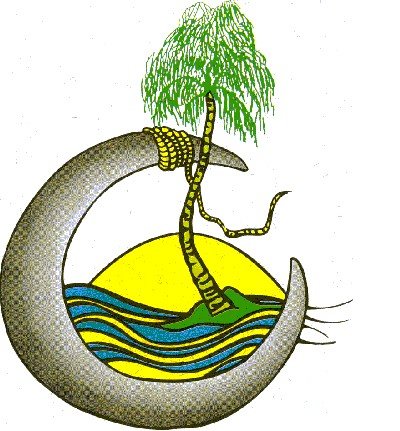 Molly – Non-native animals. Sewage water coming over to NKI.Aria – Plastic bags, rubbish and oil spills. Birds eat seeds off the ground and poops on the IslandRaine – All types of rubbish. Rubbish.Aarnnie – Rubbish in the water can take 500 years to break down. The Rocky River is polluting the Keeples and the coal is dying.Ella – Litter. Our boats when they leak petrol. 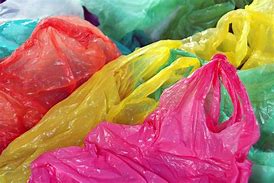 Hayley – Rubbish. Emu Park has an effect on NKI because they are not the same.Hamish – Plastic rubbish. Litter in the ocean comes to NKI and ruins the reef. Shannee – Tourists, micro plastics in the water. We use fossil fuels. Cooper – Rubbish in the water creating pollution. Rubbish thrown in the water makes pollution and damages the reef. Thor – Rubbish and plastic bags going into the ocean. Rubbish that goes down the drain.Grace – Bringing over cane toads without knowing. Crown of thorns. Reagan – Stop hunting. Boats. 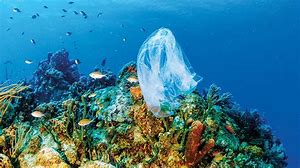 Kaylee – Littering, plastics. Ameliah – Throwing plastic away. Animals from the island spread seeds.  Emily – The rubbish could get blown over by the wind. Soapy water coming over from the Fitzroy River. Carter – Rubbish in the water, bringing animals to the island. Pollution and global warming. Harlee – Plastics. We can spread prickles. Alex – Littering, plastics, using less water and electricity. Using so much water and energy. Riley – Visiting too much and wrecking the beach. By dropping rubbish on the beach and it traveling to NKI.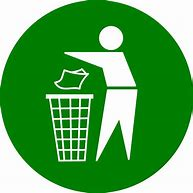 Michael – Killing animals and rubbish. Fishing / hurting marine life. Jacob – Littering food scraps, killing plants. Rubbish. Shakira – Rubbish getting thrown into the ocean. Throwing lots of rubbish into the environment. Noah – Throwing plastic and rubbish. Rubbish thrown in the river and sea, it washes up on NKI. Mitchell – We bring over introduced species and plants. Too much rubbish and overfishing. We are destroying our coral and coral reef. Madeline – Help the island. Pick up the rubbish so it does not go into the ocean. Kodi – Plastic bags and other rubbish. Rubbish being washed out to sea. Zac – We litter all over the place and don’t look after our wild life. We pollute which makes all the water dirty and kills the reef. Benji – Brining a prickle in our shoe and spread to the Island. Dropping rubbish on the ground.Liam – Plastic going into the ocean and turtles eating it. Rubbish going into the water. Tahlia – Plastic. Bird’s seed.What do you want to know while on North Keppel Island?Rachael – When are we going hiking? How long can a stingray live? Can dolphins eat a starfish?Molly – What was some of the native people names? Did native people have money?Aria – Does the reef stop changing? How do trees grow on the island?Aarnnie – Why do we have to wear a stinger suit in the water? Why is plankton so small?Ella – Why is the water so clear? Why does coral die?Hayley – do you have to sit down if you feel sick on the boat?  Why do you make morning tea and afternoon tea for us? Hamish – How long has it taken to build all of this on this part of the island? How long has the land been called North Keppel?Shannee – Why is North Keppel a national park?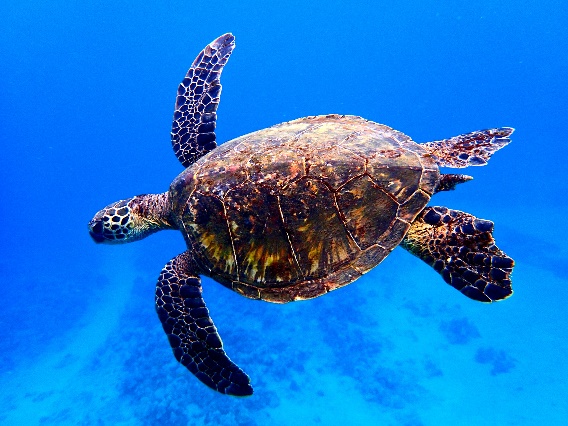 Cooper –When do we scuba dive? Where do you think treasure is?Thor – Are we going to go on a walk? Why don’t you bring water from the mainland?Grace –What will happen if we get stung by a jellyfish or stingray? What do you do with manure when we leave?Reagan – Can we stop hunting for food? How did the aboriginals survive?Kaylee – What animals are on North Keppel Island?Ameliah –Why do we have to wear shoes in the water? Why did you make a school?Emily – How long does the reef go for? Is zooplankton the smallest animal in water?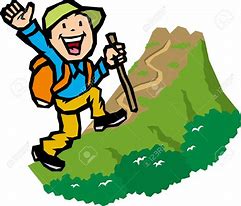 Carter – How big is the island? Harlee – Can we play cricket? Do turtles lay eggs on North Keppel?Alex – How does the reef reproduce? How hard is coral?Riley – Why is the island called North Keppel Island? Why is Great Barrier Reef called Great Barrier Reef?Michael –How do the animals survive? Jacob –Will we see a possum?Shakira – How long did it take to build all the cabins, games and all the other equipment? How many people work here?Noah – Is it nice living here? How hot can it get here?Mitchell –How did the Great Barrier Reef start forming? Why did the native people come this way?Madeline – How long has the island been here? How is the possums here?Kodi – How many animals die here per year? Why do wear shoes in the water?Zac – What type of fish swim in the reef? How did the wildlife get here?Benji – How do stinger suits help you not get stung? How does plankton make oxygen?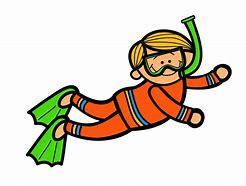 Tahlia – If you could have more animals, would you? 